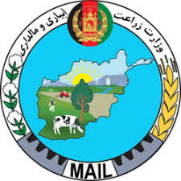 لینک خبرتاریخ نشر خبرنام رسانهموضوع خبرhttps://8am.af/the20/10/1399هشت صبحاهمیت کشت و تولید نبات هنگ در افغانستان https://tolonews.com18/10/1399طلوع نیوزافزایش میزان تولیدگوشت مرغ در ولایت کابل ُننگرهار ُهرات و بلخ https://dari.wadsam.com20/ 10 1399ودصمافتتاح یک فابریکه پروسس جلغوزه در پکتیاhttps://dari.wadsam.com18/10/1399خبرگزاری ودصمساخت ۱۵۰ جریب باغ خرما از طریق پروژه زنجیره ارزش باغداری در افغانستان https://subhekabul.com/category18/10/1399صبح کابلکشتن گونه‌های در حال نابودی در بدخشان؛ چرا از حیوان‌ وحشی‌تر می‌شویم؟ https://afgnews.net/category19/10/1399افغانستان نتدرلغمان ده‌ها باغ مالته و لیمو ساخته می‌شود https://afgnews.net/category19/10/1399افغانستان نت رییس جمهوری ازانواع میوۀ ستروس ننگرهار دیدن کردhttps://bakhtarnews.com.af18/10/1399آژانس باختررییس جمهوری از انواع میوۀ ستروس ننگرهار دیدن کرد https://bakhtarnews.com.af18/10/1399آژانس باختردر لغمان ده ها باغ مالته و لیمو ساخته می‌شودhttps://avapress.com/fa19/10/1399صدای افغان آوادر ننگرهار یک هزار و۸۶۲  جریب باغ  جدید ساخته می‌شود http://chekad.tv20/101399تلویزیون چکادعملکرد سالانه ریاست زراعت بلخ ساخت ۱۸ سرد خانه در ۱۴ والسوالی https://bakhtarnews.com.af18/10/1399آژانس باخترکانال عبدالرحیم زی لغمان؛ آب مورد نیازهزاران جریب کشتزارتامین می‌شود